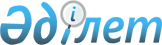 Об упразднении избирательного участка и внесении изменения в решение акима Тимирязевского района Северо-Казахстанской области от 19 февраля 2015 года № 10 "Об образовании избирательных участков на территории Тимирязевского района Северо-Казахстанской области"
					
			Утративший силу
			
			
		
					Решение акима Тимирязевского района Северо-Казахстанской области от 21 октября 2015 года № 26. Зарегистрировано Департаментом юстиции Северо-Казахстанской области 5 ноября 2015 года № 3442. Утратило силу решением акима Тимирязевского района Северо-Казахстанской области от 19 ноября 2018 года № 15
      Сноска. Утратило силу решением акима Тимирязевского района Северо-Казахстанской области от 19.11.2018 № 15 (вводится в действие по истечению десяти календарных дней после дня его первого официального опубликования).
      В соответствии с пунктом 1 статьи 23 Конституционного закона Республики Казахстан от 28 сентября 1995 года "О выборах в Республике Казахстан", пунктом 2 статьи 21 Закона Республики Казахстан от 24 марта 1998 года "О нормативных правовых актах" аким Тимирязевского района Северо-Казахстанской области РЕШИЛ: 
      1. Упразднить на территории Тимирязевского района Северо-Казахстанской области избирательный участок № 546.
      2. Внести следующее изменение в решение акима Тимирязевского района Северо-Казахстанской области от 19 февраля 2015 года № 10 "Об образовании избирательных участков на территории Тимирязевского района Северо-Казахстанской области" (зарегистрировано в Реестре государственной регистрации нормативных правовых актов под № 3129, опубликовано 14 марта 2015 года в районной газете "Көтерілген тың", 14 марта 2015 года в районной газете "Нива"):
      Приложение изложить в новой редакции согласно приложению к настоящему решению.
       3. Контроль за исполнением настоящего решения возложить на руководителя аппарата акима Тимирязевского района Северо-Казахстанской области Жусупова А.С. 
      4. Настоящее решение вводится в действие по истечении десяти календарных дней после дня его первого официального опубликования. Перечень избирательных участков на территории Тимирязевского района Северо-Казахстанской области
      Избирательный участок № 526:
      место нахождения избирательного участка: село Аксуат, улица Гагарина, дом № 13, здание коммунального государственного учреждения "Аксуатская средняя школа Тимирязевского района" государственного учреждения "Отдел образования Тимирязевского района Северо-Казахстанской области" акимата Тимирязевского района Северо-Казахстанской области";
      границы избирательного участка: село Аксуат, улицы Юбилейная, Комсомольская, Молодежная, Мира, Строительная, Целинная, Сабита Муканова, Пролетарская, Студенческая.
      2. Избирательный участок № 527:
      место нахождения избирательного участка: село Аксуат, улица Сергея Лазо, дом № 37, административное здание Тимирязевских районных электрических сетей акционерного общества "Северо-Казахстанская распределительная электросетевая компания" (по согласованию);
      границы избирательного участка: село Аксуат, улицы Животноводческая, Новая, Красноармейская, Березовая, Клубная.
      Избирательный участок № 528:
      место нахождения избирательного участка: село Дзержинское, улица Школьная, дом № 16, здание коммунального государственного учреждения "Дзержинская основная школа Тимирязевского района" государственного учреждения "Отдел образования Тимирязевского района Северо-Казахстанской области" акимата Тимирязевского района Северо-Казахстанской области";
      границы избирательного участка: село Дзержинское.
      4. Избирательный участок № 529:
      место нахождения избирательного участка: село Дмитриевка, улица Абая, дом № 22, здание коммунального государственного учреждения "Дмитриевская средняя школа Тимирязевского района" государственного учреждения "Отдел образования Тимирязевского района Северо-Казахстанской области" акимата Тимирязевского района Северо-Казахстанской области";
      границы избирательного участка: село Дмитриевка.
      5. Избирательный участок № 530: 
      место нахождения избирательного участка: село Жаркен, улица Школьная, дом № 30, здание коммунального государственного учреждения "Жаркенская средняя школа Тимирязевского района" государственного учреждения "Отдел образования Тимирязевского района Северо-Казахстанской области" акимата Тимирязевского района Северо-Казахстанской области";
      границы избирательного участка: село Жаркен.
      6. Избирательный участок № 531:
      место нахождения избирательного участка: село Ынтымак, улица Центральная, дом № 25, здание фельдшерско-аккушерского пункта; 
      границы избирательного участка: село Ынтымак.
      7. Избирательный участок № 532:
      место нахождения избирательного участка: село Докучаево, улица Школьная, дом № 23, здание коммунального государственного учреждения "Докучаевская средняя школа Тимирязевского района" государственного учреждения "Отдел образования Тимирязевского района Северо-Казахстанской области" акимата Тимирязевского района Северо-Казахстанской области"; 
      границы избирательного участка: села Докучаево, Северное.
      8. Избирательный участок № 533:
      место нахождения избирательного участка: село Есиль, улица Целинная, дом № 10, здание коммунального государственного учреждения "Ишимская начальная школа Тимирязевского района" государственного учреждения "Отдел образования Тимирязевского района Северо-Казахстанской области" акимата Тимирязевского района Северо-Казахстанской области", 
      границы избирательного участка: села Есиль, Нарынгуль.
      9. Избирательный участок № 534:
      место нахождения избирательного участка: село Комсомольское, улица Комсомольская, дом № 14, здание коммунального государственного учреждения "Комсомольская средняя школа Тимирязевского района" государственного учреждения "Отдел образования Тимирязевского района Северо-Казахстанской области" акимата Тимирязевского района Северо-Казахстанской области";
      границы избирательного участка: село Комсомольское.
      10. Избирательный участок № 535:
      место нахождения избирательного участка: село Ленинское, улица Лесная, дом № 36, здание коммунального государственного учреждения "Ленинская основная школа Тимирязевского района" государственного учреждения "Отдел образования Тимирязевского района Северо-Казахстанской области" акимата Тимирязевского района Северо-Казахстанской области";
      границы избирательного участка: село Ленинское.
      11. Избирательный участок № 536:
      место нахождения избирательного участка: село Москворецкое, улица Садовая, дом № 3, здание административного центра товарищества с ограниченной ответственностью "Москворецкое" (по согласованию); 
      границы избирательного участка: село Москворецкое.
      12. Избирательный участок № 537:
      место нахождения избирательного участка: село Мичурино, улица Сабита Муканова, дом № 17, здание коммунального государственного учреждения "Мичуринская средняя школа Тимирязевского района" государственного учреждения "Отдел образования Тимирязевского района Северо-Казахстанской области" акимата Тимирязевского района Северо-Казахстанской области"; 
      границы избирательного участка: село Мичурино.
      13. Избирательный участок № 538:
      место нахождения избирательного участка: село Белоградовка, улица Ученическая, дом № 2, здание коммунального государственного учреждения "Белоградовская средняя школа Тимирязевского района" государственного учреждения "Отдел образования Тимирязевского района Северо-Казахстанской области" акимата Тимирязевского района Северо-Казахстанской области"; 
      границы избирательного участка: село Белоградовка.
      14. Избирательный участок № 539:
      место нахождения избирательного участка: село Акжан, улица Мира, дом № 6, здание коммунального государственного учреждения "Акжанская основная школа Тимирязевского района" государственного учреждения "Отдел образования Тимирязевского района Северо-Казахстанской области" акимата Тимирязевского района Северо-Казахстанской области"; 
      границы избирательного участка: села Акжан, Приозерное.
      15. Избирательный участок № 540:
      место нахождения избирательного участка: село Степное, улица Элеваторная, дом № 5(а), здание коммунального государственного учреждения "Степная средняя школа Тимирязевского района" государственного учреждения "Отдел образования Тимирязевского района Северо-Казахстанской области" акимата Тимирязевского района Северо-Казахстанской области"; 
      границы избирательного участка: села Степное, Ракитное.
      16. Избирательный участок № 541:
      место нахождения избирательного участка: село Дружба, улица Мира, дом № 30, здание сельского клуба;
      границы избирательного участка: село Дружба.
      17. Избирательный участок № 542:
      место нахождения избирательного участка: село Тимирязево, улица Комсомольская, дом № 19, здание коммунального государственного учреждения "Тимирязевский агротехнический колледж" акимата Северо-Казахстанской области Министерства образования и науки Республики Казахстан" (по согласованию); 
      границы избирательного участка: село Тимирязево, улицы Водопроводная, Горького, дома №№ 14/1, 14/2, 15, 16, 17/1, 17/2, 18, 19, 25, 28, 36, 37, 38, 40, 42, Терешковой, Первомайская, Целинная, Восточная, Тимирязевская, Шухова, Краснодарская, Юбилейная, Полевая, Мира, Комсомольская, дома №№ 2, 4, 5, 6, 7, 8/1, 8/2, 10, 11, 13, 18, 20, 21, 24, 27, 29, 34/1, 34/2, 35, Приозерная, Молодежная, переулки Октябрьский, Садовый, Шухова.
      18. Избирательный участок № 543:
      место нахождения избирательного участка: село Тимирязево, улица Жеңіс, дом № 11, здание коммунального государственного казенного предприятия "Районный Дом культуры акимата Тимирязевского района Северо-Казахстанской области";
      границы избирательного участка: село Тимирязево, улицы Плетнева, Первоцелинников, Жеңіс, Урицкого, Утеубаева, Кирова, Северная, Энергетиков-1, Энергетиков-2, Чкалова, Некрасова, Горького, дома №№ 41, 43, 46, 47/1, 47/2, 48, 49, 50, 51/1, 51/2, 53, 55, 56, 57, 58, 59, 60, 61, 62, 63, 64, 65, 66, 67, 68/1, 68/2, 69, 70, 71, 72, 73, 76/1, 76/2, 82/1, Комсомольская дома №№ 39/1, 39/2, 41/1, 41/2, 43/2, 45/1, 45/2, 47, 49, 51, 53, Дорожная, Пушкина, Фадеева, Шаталова, Дубровского, Комарова, Жумабаева, переулки Дорожный, Дубровского, Больничный.
      19. Избирательный участок № 544:
      место нахождения избирательного участка: село Тимирязево, улица Жумабаева, дом № 10, здание коммунального государственного учреждения "Тимирязевская казахская общеобразовательная школа-интернат Тимирязевского района Северо-Казахстанской области" государственного учреждения "Отдел образования Тимирязевского района Северо-Казахстанской области" акимата Тимирязевского района Северо-Казахстанской области";
      границы избирательного участка: село Тимирязево, улицы Букетова, Валиханова, Абая, Космонавтов, Бауыржана Момышұлы, Омарова, Новая, Олимпийская, Тәуелсіздік, переулки Олимпийский 1, Олимпийский 2.
      20. Избирательный участок № 545: 
      место нахождения избирательного участка: село Тимирязево, улица Североморская, дом № 34, здание коммунального государственного учреждения "Сулы-элеваторная основная школа Тимирязевского района" государственного учреждения "Отдел образования Тимирязевского района Северо-Казахстанской области" акимата Тимирязевского района Северо-Казахстанской области";
      границы избирательного участка: село Тимирязево, улицы Ленина, Гоголя, Брянская, Элеваторная, Гагарина, Североморская, Степная, Турищева, Кооперативная, Центральная, Рабочая, Дальняя, Школьная, Вокзальная, переулок Школьный;
       село Рассвет. 
      21. Избирательный участок № 547:
      место нахождения избирательного участка: село Хмельницкое, улица Калинина, дом № 16, здание Хмельницкого сельского клуба;
      границы избирательного участка: село Хмельницкое.
      22. Избирательный участок № 548:
      место нахождения избирательного участка: село Целинное, улица Школьная, дом № 8, здание коммунального государственного учреждения "Целинная начальная школа Тимирязевского района" государственного учреждения "Отдел образования Тимирязевского района Северо-Казахстанской области" акимата Тимирязевского района Северо-Казахстанской области";
      границы избирательного участка: село Целинное.
      23. Избирательный участок № 549:
      место нахождения избирательного участка: село Аксуат, улица Степная, дом № 9, административное здание товарищества с ограниченной ответственностью "Аксуатский элеватор" (по согласованию); 
      границы избирательного участка: село Аксуат улицы Гагарина, Горького, Шевченко, Первомайская, Степная, Чкалова, Школьная, Сергея Лазо.
					© 2012. РГП на ПХВ «Институт законодательства и правовой информации Республики Казахстан» Министерства юстиции Республики Казахстан
				
      Аким района

Е. Базарханов

       "СОГЛАСОВАНО" 

      председатель Тимирязевской

      районной избирательной 

      комиссии

Ж. Макенова 
Приложение к решению акима Тимирязевского района Северо-Казахстанской области от 21 октября 2015 года № 26 Приложение к решению акима Тимирязевского района Северо-Казахстанской области от 19 февраля 2015 года № 10